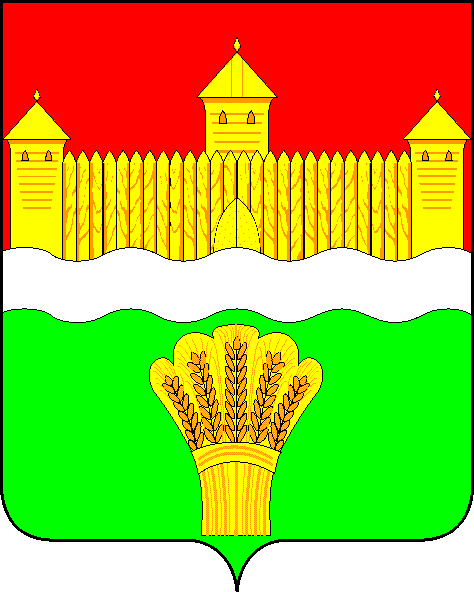 КЕМЕРОВСКАЯ ОБЛАСТЬ-КУЗБАСССОВЕТ НАРОДНЫХ ДЕПУТАТОВКЕМЕРОВСКого муниципального ОКРУГАПЕРВОГО СОЗЫВАСЕССИЯ № 9РЕШЕНИЕот «21» мая 2020 г. № 166г. КемеровоО назначении публичных слушаний по проекту решенияСовета народных депутатов Кемеровского муниципального округа«Об исполнении бюджета Берегового сельского поселенияза 2019 год»Руководствуясь п.2 ч.3 ст.28 Федерального закона от 06.10.2003 № 131-ФЗ «Об общих принципах организации местного самоуправления в Российской Федерации», Уставом муниципального образования Кемеровский муниципальный округ Кемеровской области-Кузбасса, решением Совета народных депутатов Кемеровского муниципального округа от 27.02.2020 № 64 «Об утверждении Положения о бюджетном процессе в Кемеровском муниципальном округе», решением Совета народных депутатов Кемеровского муниципального округа от 24.12.2019 № 19 «Об утверждении Положения о порядке организации и проведения публичных слушаний на территории Кемеровского муниципального округа», Совет народных депутатов Кемеровского муниципального округа:РЕШИЛ:1. Принять проект решения «Об исполнении бюджета Берегового сельского поселения за 2019 год» согласно приложению 1 к настоящему решению.1. Назначить публичные слушания по проекту решения Совета народных депутатов Кемеровского муниципального округа «Об исполнении бюджета Берегового сельского поселения за 2019 год».2. Определить дату проведения публичных слушаний 23.06.2020, время проведения с 15 ч. 00 м.3. Определить место проведения публичных слушаний: г. Кемерово, ул. Совхозная, 1-А, Совет народных депутатов Кемеровского муниципального округа, кабинет 36.4. Создать комиссию по проекту решения Совета народных депутатов Кемеровского муниципального округа «Об исполнении бюджета Берегового сельского поселения за 2019 год» согласно приложению 2 к настоящему решению.	5. Замечания и предложения по вопросам, обсуждаемым на Слушаниях, могут быть представлены в срок до 21.06.2020:- по адресу: г. Кемерово, ул. Совхозная, 1-А, Совет народных депутатов Кемеровского муниципального округа, кабинет 36, телефон для консультаций 75-29-05.	Замечания и предложения по вопросам, обсуждаемым на Слушаниях, представляются письменно по форме согласно приложению 3 к настоящему решению.	6. Опубликовать решение в газете «Заря» и на официальном сайте Совета народных депутатов Кемеровского муниципального округа в информационно-телекоммуникационной сети «Интернет» (snd-kmr.ru) и обнародовать в местах, предназначенных для официального опубликования информации и указанных в Уставе Кемеровского муниципального округа, совместно с проектом муниципального правового акта, выносимого на слушания и информацией о месте и времени проведения публичных слушаний не позднее, чем через 3 дня после принятия такого решения и не позднее, чем за 7 дней до проведения слушаний.	7. Контроль за исполнением настоящего решения возложить на Евдокимова Н.Я. – председателя комитета по бюджету, налогам и предпринимательству.	8. Решение вступает в силу с момента подписания.Председатель Совета народных депутатов Кемеровского муниципального округа                                      В.В. Харланович Глава округа                                                                                М.В. КоляденкоПриложение 1к решению Совета народных депутатовКемеровского муниципального округаот «21» мая 2020 г. № 166КЕМЕРОВСКАЯ ОБЛАСТЬ - КУЗБАСССОВЕТ НАРОДНЫХ ДЕПУТАТОВКЕМЕРОВСКОГО МУНИЦИПАЛЬНОГО ОКРУГАПЕРВОГО СОЗЫВАСЕССИЯ №___РЕШЕНИЕот «___»__________№ _______г. КемеровоОб исполнении бюджета Берегового сельского поселения за 2019 годРассмотрев материалы, представленные – главой Кемеровского муниципального округа Коляденко М.В. в соответствии с Уставом Кемеровского муниципального округа и с Бюджетным кодексом Российской Федерации, Совет народных депутатов Кемеровского муниципального округа РЕШИЛ:          1. Утвердить годовой отчёт об исполнении бюджета Берегового сельского поселения (далее - бюджет поселения) за 2019 год с общим объемом доходов бюджета поселения в сумме 26 616,1 тыс. рублей, с общим объемом расходов бюджета поселения в сумме 26 709,0 тыс. рублей, дефицитом бюджета поселения в сумме 92,9 тыс. рублей.2.  Утвердить показатели доходов бюджета поселения за 2019 год по кодам классификации доходов бюджетов согласно приложению 1 к настоящему решению.        3. Утвердить показатели расходов бюджета поселения за 2019 год по целевым статьям (муниципальным программам и непрограммным направлениям деятельности), группам и подгруппам видов классификации расходов бюджетов согласно приложению 2 к настоящему решению.         4. Утвердить показатели расходов бюджета поселения за 2019 год по ведомственной структуре расходов бюджетов согласно приложению 3 к настоящему решению.         5.  Утвердить показатели расходов бюджета поселения за 2019 год по разделам, подразделам классификации расходов бюджетов согласно приложению 4 к настоящему решению.   	6. Утвердить показатели источников финансирования дефицита бюджета за 2019 год по кодам классификации источников финансирования дефицитов бюджетов согласно приложению 5 к настоящему решению.         7. Настоящее решение опубликовать в газете «Заря» и на официальном сайте администрации Кемеровского муниципального округа в информационно-телекоммуникационной сети «Интернет».         8. Контроль за исполнением настоящего решения   возложить на             Н.Я. Евдокимова -председателя комитета по бюджету, налогам и предпринимательству.9. Настоящее решение вступает в силу после его официального опубликования.Председатель Совета народных депутатовКемеровского муниципального округа                                 В.В. ХарлановичГлава округа                                                                                 М.В. КоляденкоПриложение 2к решению Совета народных депутатовКемеровского муниципального округа"Об исполнении бюджета Береговогосельского поселения за 2019 год	от                         №Показатели расходов бюджета поселения за 2019 год по целевым статьям, группам и подгруппам видов классификации расходов бюджета(тыс.рублей)                                                                                                                                     (тыс. рублей)                                                                                                                  (тыс. рублей)Показатели источников финансирования дефицита бюджета сельского поселения за 2019 год по кодам классификации источников финансирования дефицита бюджетовПриложение 2 к решению Совета народных депутатовКемеровского муниципального округаот «21» мая 2020 г. № 166Состав комиссии по проведению публичных слушанийпо проекту  решения «Об исполнении бюджета Берегового сельского поселения за 2019 год»	Председатель комиссии:	Евдокимов Николай Яковлевич – председатель комитета по бюджету, налогам и предпринимательству.	Заместитель председателя комиссии:	Поликов Сергей Николаевич – депутат Совета народных депутатов Кемеровского муниципального округа.	Секретарь комиссии:	Поликов Антон Андреевич – советник председателя Совета народных депутатов Кемеровского муниципального округа.Члены комиссии:	Федотова Ольга Владимировна – депутат Совета народных депутатов Кемеровского муниципального округа;		Бурковская Людмила Викторовна – начальник финансового управления Кемеровского района;	Крашенинина Валентина Михайловна – председатель Контрольно-счетной палаты Кемеровского муниципального округа;Приложение 3к решению Совета народных депутатовКемеровского муниципального округаот «21» мая 2020 г. № 166ЗАМЕЧАНИЯ И ПРЕДЛОЖЕНИЯ
на публичные слушания по проекту решения Совета народных депутатов Кемеровского муниципального округа «Об исполнении бюджетаБерегового сельского поселения за 2019 год»назначенные на 23.06.2020
1. Заполняется физическим лицом:
Фамилия, имя, отчество (последнее - при наличии)  ______________________________________________________________
Адрес регистрации по месту жительства, контактный телефон ______________________________________________________________2. Заполняется представителем юридического лица, общественного объединения без прав юридического лица:Фамилия, имя, отчество (последнее - при наличии) представителя ______________________________________________________________
Адрес регистрации юридического лица (адрес регистрации по месту жительства представителя), контактный телефон ______________________________________________________________3. Заполняется представившим замечания и предложения лицом:Личная подпись и дата представления замечаний и предложений ______________________________________________________________   Приложение 1к решению Совета народных депутатовКемеровского муниципального округа"Об исполнении бюджета Береговогосельского поселения за 2019 год"	                                                                       от                          № 	    Приложение 1к решению Совета народных депутатовКемеровского муниципального округа"Об исполнении бюджета Береговогосельского поселения за 2019 год"	                                                                       от                          № 	    Приложение 1к решению Совета народных депутатовКемеровского муниципального округа"Об исполнении бюджета Береговогосельского поселения за 2019 год"	                                                                       от                          № 	    Приложение 1к решению Совета народных депутатовКемеровского муниципального округа"Об исполнении бюджета Береговогосельского поселения за 2019 год"	                                                                       от                          № 	    Приложение 1к решению Совета народных депутатовКемеровского муниципального округа"Об исполнении бюджета Береговогосельского поселения за 2019 год"	                                                                       от                          № 	 Показатели доходов бюджета поселения за 2019 год по кодам классификации доходов бюджетаПоказатели доходов бюджета поселения за 2019 год по кодам классификации доходов бюджетаПоказатели доходов бюджета поселения за 2019 год по кодам классификации доходов бюджетаПоказатели доходов бюджета поселения за 2019 год по кодам классификации доходов бюджетаПоказатели доходов бюджета поселения за 2019 год по кодам классификации доходов бюджетаПоказатели доходов бюджета поселения за 2019 год по кодам классификации доходов бюджетаПоказатели доходов бюджета поселения за 2019 год по кодам классификации доходов бюджетаПоказатели доходов бюджета поселения за 2019 год по кодам классификации доходов бюджета(тыс.руб.)(тыс.руб.)(тыс.руб.)(тыс.руб.)(тыс.руб.)(тыс.руб.)(тыс.руб.)(тыс.руб.)код администраторакод администратораКод дохода  Код дохода  Наименования групп, подгрупп, статей, подстатей, элементов, программ (подпрограмм), кодов экономической классификацииНаименования групп, подгрупп, статей, подстатей, элементов, программ (подпрограмм), кодов экономической классификацииИсполненоИсполнено1821824 929,04 929,01821821 01 00000 00 0000 0001 01 00000 00 0000 000НАЛОГИ НА ПРИБЫЛЬ, ДОХОДЫНАЛОГИ НА ПРИБЫЛЬ, ДОХОДЫ509,5509,51821821 01 02000 01 0000 1101 01 02000 01 0000 110Налог на доходы физических лицНалог на доходы физических лиц509,5509,518218210102010 01 1000 11010102010 01 1000 110Налог на доходы физических лиц с доходов, полученных в виде дивидендов от долевого участия в деятельности организацийНалог на доходы физических лиц с доходов, полученных в виде дивидендов от долевого участия в деятельности организаций499,7499,718218210102010 01 2100 11010102010 01 2100 110Налог на доходы физических лиц с доходов, полученных в виде дивидендов от долевого участия в деятельности организацийНалог на доходы физических лиц с доходов, полученных в виде дивидендов от долевого участия в деятельности организаций0,20,218218210102010 01 3000 11010102010 01 3000 110Налог на доходы физических лиц с доходов, полученных в виде дивидендов от долевого участия в деятельности организацийНалог на доходы физических лиц с доходов, полученных в виде дивидендов от долевого участия в деятельности организаций3,83,818218210102020 01 1000 11010102020 01 1000 110Налог на доходы физических лиц с доходов, облагаемых по налоговой ставке, установленной пунктом 1 статьи 224 Налогового кодекса Российской ФедерацииНалог на доходы физических лиц с доходов, облагаемых по налоговой ставке, установленной пунктом 1 статьи 224 Налогового кодекса Российской Федерации1,71,718218210102020 01 2100 11010102020 01 2100 110Налог на доходы физических лиц с доходов, облагаемых по налоговой ставке, установленной пунктом 1 статьи 224 Налогового кодекса Российской ФедерацииНалог на доходы физических лиц с доходов, облагаемых по налоговой ставке, установленной пунктом 1 статьи 224 Налогового кодекса Российской Федерации0,0020,00218218210102020 01 3000 11010102020 01 3000 110Налог на доходы физических лиц с доходов, полученных от осуществления деятельности физическими лицами, зарегистрированными в качестве индивидуальных предпринимателей, нотариусов, занимающихся частной практикой, адвокатов, учредивших адвокатские кабинеты, и других лиц, занимающихся частной практикой в соответствии со статьей 227 Налогового кодекса Российской ФедерацииНалог на доходы физических лиц с доходов, полученных от осуществления деятельности физическими лицами, зарегистрированными в качестве индивидуальных предпринимателей, нотариусов, занимающихся частной практикой, адвокатов, учредивших адвокатские кабинеты, и других лиц, занимающихся частной практикой в соответствии со статьей 227 Налогового кодекса Российской Федерации0,040,0418218210102030 01 1000 11010102030 01 1000 110Налог на доходы физических лиц с доходов, полученных физическими лицами в соответствии со статьей 228 Налогового кодекса Российской ФедерацииНалог на доходы физических лиц с доходов, полученных физическими лицами в соответствии со статьей 228 Налогового кодекса Российской Федерации3,83,818218210102030 01 2100 11010102030 01 2100 110Налог на доходы физических лиц с доходов, полученных физическими лицами, не являющимися налоговыми резидентами Российской ФедерацииНалог на доходы физических лиц с доходов, полученных физическими лицами, не являющимися налоговыми резидентами Российской Федерации0,010,0118218210102030 01 3000 11010102030 01 3000 110Налог на доходы физических лиц с доходов, полученных физическими лицами, не являющимися налоговыми резидентами Российской ФедерацииНалог на доходы физических лиц с доходов, полученных физическими лицами, не являющимися налоговыми резидентами Российской Федерации0,20,21001001 03 00000 00 0000 0001 03 00000 00 0000 000НАЛОГИ НА ТОВАРЫ, (РАБОТЫ, УСЛУГИ), РЕАЛИЗУЕМЫЕ НА ТЕРРИТОРИИ РОССИЙСКОЙ ФЕДЕРАЦИИ)НАЛОГИ НА ТОВАРЫ, (РАБОТЫ, УСЛУГИ), РЕАЛИЗУЕМЫЕ НА ТЕРРИТОРИИ РОССИЙСКОЙ ФЕДЕРАЦИИ)2 071,52 071,510010010302000 01 0000 11010302000 01 0000 110Акцизы по подакцизным товарам(продукции), производимым на территории Российской ФедерацииАкцизы по подакцизным товарам(продукции), производимым на территории Российской Федерации2 071,52 071,51821821 05 00000 00 0000 0001 05 00000 00 0000 000НАЛОГИ НА СОВОКУПНЫЙ ДОХОДНАЛОГИ НА СОВОКУПНЫЙ ДОХОД482,6482,618218210503010 01 0000 11010503010 01 0000 110Единый сельскохозяйственный налогЕдиный сельскохозяйственный налог482,6482,61821821 06 00000 00 0000 0001 06 00000 00 0000 000НАЛОГИ НА ИМУЩЕСТВОНАЛОГИ НА ИМУЩЕСТВО707,2707,21821821 06 01030 10 0000 1101 06 01030 10 0000 110Налог на имущество физических лиц, взимаемый по ставкам, применяемым к объектам налогообложения, расположенным в границах поселенийНалог на имущество физических лиц, взимаемый по ставкам, применяемым к объектам налогообложения, расположенным в границах поселений707,2707,21821821 06 00000 00 0000 0001 06 00000 00 0000 000ЗЕМЕЛЬНЫЙ НАЛОГЗЕМЕЛЬНЫЙ НАЛОГ3 229,73 229,71821821 06 06033 10 0000 1101 06 06033 10 0000 110Земельный налог, взимаемый по ставкам, установленным в соответствии с подпунктом 1 пункта 1 статьи 394 Налогового Кодекса Российской Федерации и применяемым к объектам налогообложения, расположенных в границах поселенийЗемельный налог, взимаемый по ставкам, установленным в соответствии с подпунктом 1 пункта 1 статьи 394 Налогового Кодекса Российской Федерации и применяемым к объектам налогообложения, расположенных в границах поселений979,7979,71821821 06 06043 10 0000 1101 06 06043 10 0000 110Земельный налог, взимаемый по ставкам, установленным в соответствии с подпунктом 2 пункта 1 статьи 394 Налогового Кодекса Российской Федерации и применяемым к объектам налогообложения, расположенных в границах поселенийЗемельный налог, взимаемый по ставкам, установленным в соответствии с подпунктом 2 пункта 1 статьи 394 Налогового Кодекса Российской Федерации и применяемым к объектам налогообложения, расположенных в границах поселений2 250,02 250,09599591 08 00000 00 0000 0001 08 00000 00 0000 000ГОСУДАРСТВЕННАЯ ПОШЛИНАГОСУДАРСТВЕННАЯ ПОШЛИНА8,58,59599591 08 04020 01 1000 1101 08 04020 01 1000 110Государственная пошлина за совершение нотариальных действий должностными лицами органов местного самоуправленияГосударственная пошлина за совершение нотариальных действий должностными лицами органов местного самоуправления8,58,59599592 00 00000 00 0000 0002 00 00000 00 0000 000БЕЗВОЗМЕЗДНЫЕ ПОСТУПЛЕНИЯБЕЗВОЗМЕЗДНЫЕ ПОСТУПЛЕНИЯ19 607,119 607,19599592 02 00000 00 0000 0002 02 00000 00 0000 000Безвозмездные поступления от других бюджетов бюджетной системы Российской ФедерацииБезвозмездные поступления от других бюджетов бюджетной системы Российской Федерации19 596,019 596,09599592 02 15000 00 0000 0002 02 15000 00 0000 000Дотации бюджетам субъектов Российской Федерации и муниципальных образованийДотации бюджетам субъектов Российской Федерации и муниципальных образований18 771,418 771,49599592 02 15001 10 0000 1502 02 15001 10 0000 150Дотации бюджетам поселений на выравнивание бюджетной обеспеченностиДотации бюджетам поселений на выравнивание бюджетной обеспеченности18 771,418 771,49599592 02 35000 00 0000 0002 02 35000 00 0000 000Субвенции бюджетам субъектов Российской Федерации и муниципальных образованийСубвенции бюджетам субъектов Российской Федерации и муниципальных образований253,8253,89599592 02 03015 10 0000 1502 02 03015 10 0000 150Субвенции бюджетам на осуществление первичного воинского учёта на территориях, где отсутствуют военные комиссариатыСубвенции бюджетам на осуществление первичного воинского учёта на территориях, где отсутствуют военные комиссариаты253,8253,89599592 02 40000 00 0000 0002 02 40000 00 0000 000Межбюджетные трансферты, передаваемые бюджетам муниципальных образований на осуществление части полномочий по решению вопросов местного значения в соответствии с заключенными соглашениямиМежбюджетные трансферты, передаваемые бюджетам муниципальных образований на осуществление части полномочий по решению вопросов местного значения в соответствии с заключенными соглашениями570,8570,89599592 02 40014 10 0000 1502 02 40014 10 0000 150Межбюджетные трансферты, передаваемые бюджетам муниципальных образований на осуществление части полномочий по решению вопросов местного значения в соответствии с заключенными соглашениямиМежбюджетные трансферты, передаваемые бюджетам муниципальных образований на осуществление части полномочий по решению вопросов местного значения в соответствии с заключенными соглашениями115,0115,095995920249999 10 0000 15020249999 10 0000 150Прочие межбюджетные трансферты, передаваемые бюджетам сельских поселений.Прочие межбюджетные трансферты, передаваемые бюджетам сельских поселений.455,8455,895995920700000 00 0000 00020700000 00 0000 000ПРОЧИЕ БЕЗВОЗМЕЗДНЫЕ ПОСТУПЛЕНИЯПРОЧИЕ БЕЗВОЗМЕЗДНЫЕ ПОСТУПЛЕНИЯ11,111,195995920705020 10 0300 15020705020 10 0300 150Поступления от денежных пожертвований, предоставляемых физическими лицами получателями средств бюджетов сельских поселений (на реализацию проектов инициативного бюджетирования "Твой Кузбасс-твоя инициатива" в Кемеровской области)Поступления от денежных пожертвований, предоставляемых физическими лицами получателями средств бюджетов сельских поселений (на реализацию проектов инициативного бюджетирования "Твой Кузбасс-твоя инициатива" в Кемеровской области)3,03,095995920705030 10 0300 15020705030 10 0300 150Поступления от денежных пожертвований, предоставляемых юридическими лицами получателями средств бюджетов сельских поселений (на реализацию проектов инициативного бюджетирования "Твой Кузбасс-твоя инициатива" в Кемеровской области)Поступления от денежных пожертвований, предоставляемых юридическими лицами получателями средств бюджетов сельских поселений (на реализацию проектов инициативного бюджетирования "Твой Кузбасс-твоя инициатива" в Кемеровской области)8,18,1ДОХОДЫ БЮДЖЕТА — ВСЕГОДОХОДЫ БЮДЖЕТА — ВСЕГО26 616,126 616,1Наименованиемуниципальная программаподпрограммаосновное мероприятиенаправление расходоввид расходовИсполнениеПрограммное направление деятельности26709,0Муниципальная программа «Ремонт и содержание дорог общего пользования в границах  Берегового сельского поселения Кемеровского муниципального района» 015159,3Подпрограмма «Обеспечение содержания, ремонта дорог общего пользования Берегового сельского поселения Кемеровского муниципального района»011005159,3Ремонт земляного полотна, дорожной одежды и элементов обустройства автомобильных дорог общего пользования 01100100102063,7Иные межбюджетные трансферты01100100105402063,7Содержание дорог Берегового сельского поселения01100100203059,4Иные закупки товаров, работ и услуг для обеспечения государственных (муниципальных) нужд01100100202403059,4Обустройство дорожных знаков, краски для дорожной разметки 011001003036,2Иные закупки товаров, работ и услуг для обеспечения государственных (муниципальных) нужд011001003024036,2Муниципальная программа «Комплексное благоустройство Берегового сельского поселения Кемеровского муниципального района»025704,6Подпрограмма «Энергосбережение и повышение энергетической эффективности на территории Берегового сельского поселения»021002500,6Обслуживание сетей уличного освещения 0210010040221,4Иные закупки товаров, работ и услуг для обеспечения государственных (муниципальных) нужд0210010040240221,4Содержание уличного освещения 02100100502279,3Иные закупки товаров, работ и услуг для обеспечения государственных (муниципальных) нужд02100100502402279,3Подпрограмма «Озеленение территории  Берегового сельского поселения Кемеровского муниципального района» 02200406,2Содержание зеленого насаждения сельского поселения  02200100601,5Иные закупки товаров, работ и услуг для обеспечения государственных (муниципальных) нужд02200100602401,5Спиливание, вырубка деревьев, скашивание сорной растительности0220010070404,7Иные закупки товаров, работ и услуг для обеспечения государственных (муниципальных) нужд0220010070240404,7Подпрограмма «Повышение уровня комфортности и чистоты на территории Берегового сельского поселения Кемеровского муниципального района» 023002797,8Содержание территории поселения в соответствии с санитарными, техническими нормами и правилами 023001009015,0Иные закупки товаров, работ и услуг для обеспечения государственных (муниципальных) нужд023001009024015,0Установка малых архитектурных форм и других элементов комплексного благоустройства 0230010091125,2Иные закупки товаров, работ и услуг для обеспечения государственных (муниципальных) нужд0230010091240125,2Прочие мероприятия по благоустройству 0230010092589,0Иные закупки товаров, работ и услуг для обеспечения государственных (муниципальных) нужд0230010092240589,0Организация сбора и вывоза бытовых отходов и мусора 02300101001121,0Иные закупки товаров, работ и услуг для обеспечения государственных (муниципальных) нужд02300101002401121,0Иммобилизация безнадзорных животных  023001011015,1Иные закупки товаров, работ и услуг для обеспечения государственных (муниципальных) нужд023001011024015,1Содержание мест захоронения,  содержание памятников воинской славы  0230010130425,8Иные закупки товаров, работ и услуг для обеспечения государственных(муниципальных) нужд0230010130240425,8Содержание мест массового отдыха населения (городских парков)0230010131115,0Иные закупки товаров, работ и услуг для обеспечения государственных(муниципальных) нужд0230010131240115,0Реализация проектов инициативного бюджетирования «Твой Кузбасс – твоя инициатива» в Кемеровской области02300S342050,8Иные закупки товаров, работ и услуг для государственных (муниципальных) нужд02300S342024050,8Реализация проектов инициативного бюджетирования «Твой Кузбасс – твоя инициатива» в Кемеровской области0230073420455,8Иные закупки товаров, работ и услуг для государственных (муниципальных) нужд0230073420240455,8Муниципальная программа Берегового сельского поселения Кемеровского муниципального района «Обеспечение безопасности условий жизни и деятельности населения»036,5Подпрограмма  «Обеспечение  первичных мер безопасности на водных объектах в границах населенных пунктов   Берегового сельского поселения Кемеровского муниципального района»032006,5Содержание и обеспечение первичных мер безопасности на водных объектах03200101506,5Иные закупки товаров, работ и услуг для обеспечения государственных (муниципальных) нужд03200101502406,5Муниципальная программа Берегового сельского поселения Кемеровского муниципального района «Социальная поддержка и социальное обслуживание граждан Берегового сельского поселения муниципального района»04582,1Мероприятие по ежемесячной доплате к муниципальной пенсии за выслугу лет служащим, замещавшим муниципальные должности муниципальной службы в муниципальном образовании Берегового сельского поселения 0410085010310582,1Муниципальная программа    Берегового сельского поселения Кемеровского муниципального района  «ОРГАНИЗАЦИЯ ДЕЯТЕЛЬНОСТИ ОРГАНОВ МЕСТНОГО САМОУПРАВЛЕНИЯ МУНИЦИПАЛЬНОГО ОБРАЗОВАНИЯ»0515256,5Обеспечение деятельности главы  Берегового сельского поселения05 00019020725,9Расходы на выплаты персоналу государственных (муниципальных) органов05 00019020120725,9Обеспечение деятельности администрации Берегового сельского поселения05 000190307691,5Расходы на выплаты персоналу государственных (муниципальных) органов05 000190301205071,0Иные закупки товаров, работ и услуг для государственных (муниципальных) нужд05 000190302402575,1Иные межбюджетные трансферты05 0001903054018,2Налоги, пошлины и сборы05 0001903085027,2Обеспечение деятельности учреждений домов культуры и кинематография05000191606585,4Иные межбюджетные трансферты05000191605406585,4Осуществление первичного воинского учета на территориях, где отсутствуют военные комиссариаты0500051180253,8Расходы на выплаты персоналу казенных учреждений0500051180110238,9Иные закупки товаров, работ и услуг для государственных (муниципальных) нужд050005118024014,9Итого26709,0Приложение 3к решению Совета народных депутатовКемеровского муниципального округа"Об исполнении бюджета Береговогосельского поселения за 2019 год"	от                       №	 Приложение 3к решению Совета народных депутатовКемеровского муниципального округа"Об исполнении бюджета Береговогосельского поселения за 2019 год"	от                       №	 Показатели расходов бюджета поселения за 2019 годпо ведомственной структуре расходов бюджета поселенияНаименованиеВедомствоРазделПодразделЦелевая статьяВид расходаИсполнениеНаименованиеВедомствоРазделПодразделЦелевая статьяВид расходаИсполнениеАдминистрация Берегового сельского поселения95926 709,0Обеспечение деятельности главы Берегового сельского поселения (расходы на выплаты персоналу государственных (муниципальных) органов)95901020500019020120725,9Обеспечение деятельности администрации Берегового сельского поселения (расходы на выплаты персоналу государственных (муниципальных) органов)959010405000190301205070,9Обеспечение деятельности администрации Берегового сельского поселения (иные закупки товаров, работ и услуг для обеспечения государственных (муниципальных) услуг)959010405000190302402575,1Обеспечение деятельности администрации Берегового сельского поселения (налоги, пошлины и сборы)9590104050001903085027,2Обеспечение деятельности администрации Берегового сельского поселения (иные межбюджетные трансферты)9590104050001903054018,2Осуществление первичного воинского учета на территориях, где отсутствуют военные комиссариаты (расходы на выплаты персоналу казенных учреждений)95902030500051180120238,9Осуществление первичного воинского учета на территориях, где отсутствуют военные комиссариаты (иные закупки товаров, работ и услуг для обеспечения государственных (муниципальных) нужд)9590203050005118024014,9Содержание и обеспечение первичных мер безопасности на водных объектах (иные закупки товаров, работ и услуг для обеспечения государственных (муниципальных) нужд)959031003200101502406,5Ремонт земляного полотна, дорожной одежды и элементов обустройства автомобильных дорог общего пользования (иные межбюджетные трансферты)959040901100100105402063,7Содержание дорог Берегового сельского поселения (иные закупки товаров, работ и услуг для обеспечения государственных (муниципальных) нужд)959040901100100202403059,4Обустройство дорожных знаков, краски для дорожной разметки (иные закупки товаров, работ и услуг для обеспечения государственных (муниципальных) нужд)9590409011001003024036,2Обслуживание сетей уличного освещения (иные закупки товаров, работ и услуг для обеспечения государственных (муниципальных) нужд)95905030210010040240221,4Содержание уличного освещения (иные закупки товаров, работ и услуг для обеспечения государственных (муниципальных) нужд)959050302100100502402279,3Содержание зеленого насаждения сельского поселения (иные закупки товаров, работ и услуг для обеспечения государственных (муниципальных) нужд)959050302200100602401,5Спиливание, вырубка деревьев, скашивание сорной растительности (иные закупки товаров, работ и услуг для обеспечения государственных (муниципальных) нужд)95905030220010070240404,7Содержание территории поселения в соответствии с санитарными, техническими нормами и правилами (иные закупки товаров, работ и услуг для обеспечения государственных (муниципальных) нужд)9590503023001009024015,0Установка малых архитектурных форм и других элементов комплексного благоустройства (иные закупки товаров, работ и услуг для обеспечения государственных (муниципальных) нужд)95905030230010091240125,2Прочие мероприятия по благоустройству (иные закупки товаров, работ и услуг для обеспечения государственных (муниципальных) нужд)95905030230010092240589,0Организация сбора и вывоза бытовых отходов и мусора (иные закупки товаров, работ и услуг для обеспечения государственных (муниципальных) нужд)959050302300101002401121,1Иммобилизация безнадзорных животных (иные закупки товаров, работ и услуг для обеспечения государственных (муниципальных) нужд)9590503023001011024015,1Содержание мест захоронения, содержание памятников воинской славы (иные закупки товаров, работ и услуг для обеспечения государственных (муниципальных) нужд)95905030230010130240310,8Содержание мест массового отдыха населения (городских парков) (иные межбюджетные трансферты) иные закупки товаров, работ и услуг для обеспечения государственных (муниципальных) нужд)95905030230010131240115,0Реализация проектов инициативного бюджетирования «Твой Кузбасс – твоя инициатива» в Кемеровской области (иные закупки товаров, работ и услуг для обеспечения государственных (муниципальных) нужд)959050302300S342024050,7Реализация проектов инициативного бюджетирования «Твой Кузбасс – твоя инициатива» в Кемеровской области (иные закупки товаров, работ и услуг для обеспечения государственных (муниципальных) нужд)95905030230073420240455,8Обеспечение деятельности учреждений домов культуры и кинематография (иные межбюджетные трансферты)959080105000191605406585,4Ежемесячная доплате к муниципальной пенсии за выслугу лет служащим, замещавшим муниципальные должности муниципальной службы в муниципальном образовании Берегового сельского поселения (публичные нормативные социальные выплаты гражданам)95910010410085010310582,1Итого26709,0Приложение 4к решению Совета народных депутатовКемеровского муниципального округа"Об исполнении бюджета Береговогосельского поселения за 2019 год"	от                     №	 Приложение 4к решению Совета народных депутатовКемеровского муниципального округа"Об исполнении бюджета Береговогосельского поселения за 2019 год"	от                     №	 Приложение 4к решению Совета народных депутатовКемеровского муниципального округа"Об исполнении бюджета Береговогосельского поселения за 2019 год"	от                     №	 Показатели расходов бюджета поселения за 2019 годпо разделам и подразделам классификации расходов бюджетаПоказатели расходов бюджета поселения за 2019 годпо разделам и подразделам классификации расходов бюджетаПоказатели расходов бюджета поселения за 2019 годпо разделам и подразделам классификации расходов бюджета                         НаименованиеРазделПодразделИсполненоОбщегосударственные вопросы018417,4Функционирование высшего должностного лица субъекта Российской Федерации и муниципального образования0102725,9Функционирование Правительства Российской Федерации, высших исполнительных органов государственной власти субъектов Российской Федерации, местных администраций01047691,5Национальная оборона02253,8Мобилизационная и вневойсковая подготовка0203253,8Национальная безопасность и правоохранительная деятельность036,5Обеспечение пожарной безопасности03106,5Национальная экономика045159,3Дорожное хозяйство (дорожные фонды)04095159,3Жилищно-коммунальное хозяйство055704,6Благоустройство05035704,6Культура, кинематография086585,4Культура08016585,4Социальная политика10582,1Пенсионное обеспечение1001582,1Итого:26709,0Приложение 5к решению Совета народных депутатовКемеровского муниципального округа"Об исполнении бюджета Береговогосельского поселения за 2019 год"	от                        №(тыс. рублей) КОДНАИМЕНОВАНИЕ2019 год000 01050000 00 0000 000Изменение остатков средств на счетах по учету средств бюджетов92,9000 01050000 00 0000 500Увеличение остатков средств бюджетов-26616,1000 01050200 00 0000 500Увеличение прочих остатков средств бюджетов-26616,1000 01050201 00 0000 510Увеличение прочих остатков денежных средств бюджетов-26616,1000 01050201 10 0000 510Увеличение прочих остатков денежных средств бюджетов сельских поселений-26616,1000 01050000 00 0000 600Уменьшение остатков средств бюджетов26709,0000 01050200 00 0000 600Уменьшение прочих остатков средств бюджетов26709,0000 01050201 00 0000 610Уменьшение прочих остатков денежных средств бюджетов26709,0000 01050201 10 0000 610Уменьшение прочих остатков денежных средств бюджетов сельских поселений26709,0Итого источников финансирования дефицита бюджета Итого источников финансирования дефицита бюджета 92,9№ п/пТекст структурной единицы
проекта решения «Об исполнении бюджета Берегового сельского поселения за 2019 год»Содержание
замечания /
предложенияОбоснование
необходимости учесть данное замечание /
предложение12341…